PROJEKTNI ZADATAKIZRADA PROJEKTNE DOKUMENTACIJE ZASUSTAV ODVODNJE I PROČIŠĆAVANJA OTPADNIH VODA TE VODOOPSKRBE AGLOMERACIJE OGULIN„IDEJNI PROJEKT ODVODNJE I VODOOPSKRBE  NASELJA JASENAK DO SPOJA NA SUSTAV VODOOPSKRBE I ODVODNJE NASELJA POTOK MUSULINSKI“ ZAGREB, OŽUJAK 2023. god.Predmet:			Projektni zadatakInvestitor:	„Vodovod i kanalizacija d.o.o., Ogulin
  Ivana Gorana Kovačića 14
  47300 OgulinGrađevina:	IDEJNI PROJEKT ODVODNJE I VODOOPSKRBE NASELJA                           JASENAK DO SPOJA NA SUSTAV VODOOPSKRBE I                      ODVODNJE NASELJA POTOK MUSULINSKI“ Razina obrade:	IDEJNI PROJEKT ZA ISHOĐENJE LOKACIJSKE DOZVOLE I ISHOĐENJE LOKACIJSKE DOZVOLE SADRŽAJ:UVODPREDMET PROJEKTNOG ZADATKASADRŽAJ PROJEKTA SMJERNICE ZA IZRADU PROJEKTNE DOKUMENTACIJEPODLOGE ZA IZRADU PROJEKTNE DOKUMENTACIJEOSTALE ODREDBEROKOVIUVODSustavom vodoopskrbe i odvodnje, te pročišćavanjem otpadnih voda na predmetnom području (Grad Ogulin, općina Josipdol), upravlja tvrtka Vodovod i Kanalizacija d.o.o. iz Ogulina čiji je osnivač Grad Ogulin i Općina Josipdol.     SUSTAV ODVODNJE I PROČIŠĆAVANJA OTPADNIH VODAGrad Ogulin nema zadovoljavajuće riješeno pitanje odvodnje otpadnih voda. Samo središnji dio Grada Ogulina i naselje Sveti Petar imaju izgrađen javni sustav odvodnje, dok u ostalim naseljima nema adekvatnog zbrinjavanja otpadnih voda te se pitanje otpadnih voda rješava septičkim jamama ili upuštanjem direktno u obližnje vrtače ili ponore, gdje se otpadne vode infiltriraju u podzemlje. Pokrivenost infrastrukturom javne odvodnje na području aglomeracije Ogulin iznosi ≈ 52 %, dok je priključenost na infrastrukturu javne vodoopskrbe na području aglomeracije Ogulin ≈ 68 %. Vidljiv je relativno nizak stupanj pokrivenosti sustavom odvodnje, pri čemu na cjelokupnom promatranom području, svega 5.912 stanovnika, odnosno 2.075 kućanstava na području aglomeracije Ogulin ima dostupnu uslugu odvodnje. Postojeći sustav u okviru Grada Ogulina i naselja Sveti Petar ima sveukupno izgrađeno 25.398 m glavnih i sekundarnih kolektora te 12 precrpnih stanica s jednim kišnim preljevom. U užem području grada prevladava mješoviti sustav odvodnje, a u ostalom gravitirajućem području nalazi se razdjelni sustav odvodnje. Za uže središte grada Ogulina zadržan je mješoviti način odvodnje.      Aglomeracija Ogulin      naselja na sustavu odvodnje sa JO (javna odvodnja): Ogulin, Sveti Petar     naselja na sustavu odvodnje sa SJ (septičke jame): Desmerice, Donje Dubrave, Donje         Zagorje, Drežnica, Dujmić Selo, Gornje Dubrave, Gornje Zagorje, Hreljin Ogulinski,       Marković Selo, Otok Oštarijski, Ponikve, Popovo Selo, Potok Musulinski, Puškarići,       Trošmarija, Turkovići Ogulinski, Vitunj, Zagorje, Ribarići, Jasenak, Sabljak Selo, Salopek       Selo.      Pročišćavanje otpadnih vodaNa jugoistočnom dijelu Grada Ogulina na udaljenosti cca 2,5 km od centra grada na području zvanom „Galge“, nalazi se Uređaj za pročišćavanje komunalnih otpadnih voda (treći stupanj pročišćavanja), nazivnog kapaciteta 7.500 ES s mogućnošću proširenja na 15 000 ES. Sve otpadne vode mješovitog i razdjelnog sustava odvodnje aglomeracije Ogulin dovode se putem kolektora DN 800 na ulaznu crpnu stanicu uređaja za pročišćavanje otpadnih voda kontejnerima za dodatno zbrinjavanje ili reciklažu.Na području unutar obuhvata projektnog zadatka u naselju Jasenak  nalazi se uređaj zapročišćavanja otpadnih voda za potrebe HOC-a Bjelolasica koji je potpuno devastiran i nije u funkciji te se nalazi u privatnom vlasništvu. Odvodnju predmenog naselja Jasenak potrebnoje riješiti putem spoja sustava odvodnje na sustav odvodnje grada Ogulina ili putem novog zasebnog uređaja za pročišćavanje.      VODOOPSKRBA Na vodoopskrbnom području tvrtke Vodovod i Kanalizacija d.o.o. koriste se slijedeća izvorišta koja služe za opskrbu stanovništva pitkom vodom:     Izvorište Zagorska Mrežnica sa sabirnim bazenom i crpnom stanicom kapaciteta 200 l/s, u        naselju Desmerice     Izvorište Zdiška s crpnom stanicom kapaciteta 16 l/s u naselju Turkovići Ogulinski      Izvorište Bocino Vrelo s crpnom stanicom kapaciteta 30 l/s u naselju Josipdol      Izvorište Krakar s crpnom stanicom kapaciteta 5 l/s u naselju Drežnica   Vodoopskrbni sustavi vodoopskrbnog područja Vodovod i kanalizacija d.o.o., Ogulin su:      Vodoopskrbni sustav „Ogulin“      Vodoopskrbni sustav „Turkovići“      Vodoopskrbni sustav „Drežnica“      Vodoopskrbni sustav „Josipdol“      Ostali vodoopskrbni sustavi:Na području Grada Ogulina postoji još nekoliko vodovodnih sustava (Vitunj, Jasenak, Potok Musulinski) koji su lokalnog karaktera i postoje znatne prirodne barijere koje sprječavaju objedinjavanje ovih vodovodnih sustava.. Oni će ostati u funkciji  do izgradnje magistralnog vodovoda Ogulin - Jasenak.Vodovod Vitunj se napaja iz lokalnog izvora i nema mogućnosti proširenja opskrbnog područja. Naselja Bjelsko i Potok Musulinski nemaju javnu vodoopskrbu, nego se opskrbljuju iz dva kaptirana izvora smještena uz cestu Ogulin-Jasenak. Nedaleko ispod kaptaže se nalazi rezervoar od kojeg ide cjevovod do javnog izljeva u Potok Musulinski. Vodovod je u lošem stanju, veliki gubitci utječu da u sušnom periodu nema dovoljno vode za podmirenje potreba.U naselju Jasenak se samo manji dio zaseoka Vrelo opskrbljuje s vodovoda HOC Bjelolasica.     Vodoopskrbni sustav „Ogulin“Temelji se na izvorištu i crpnoj stanici „Zagorska Mrežnica“ (200 l/s), odakle se voda prvo ductil cjevovodom DN 350 mm dovodi do vodospreme „Kolići“ (1100 mᶟ; 400 m.n.m), zatim sjeverno do predjela Sv. Nedjelja u naselju Ribarići gdje se grana u dva kraka. Jednim se krakom voda doprema do vodospreme „Stabarnica“ (350 mᶟ; 373 m.n.m.), a drugim krakom na sjever do vodospreme „Gavani“ (1500 mᶟ; 378 m.n.m.). VS Gavani spojena je ductil cjevovodom DN 400 mm s gradskom vodoopskrbnom mrežom Grada Ogulina. Vodosprema „Stabarnica“ služi kao referentna točka za cjevovod „Oštarije-Kamenica Skradnička-Tounj“, koji je izveden od lijevanog željeza DN 175 i 125 mm prema dionicama do središta općine Tounj u duljini oko 11 km. Isto tako služi i kao poveznica s josipdolskim sustavom putem PVC cjevovoda DN 225 mm od Oštarija do Josipdola, gdje se spaja na odvodni vod iz VS „Podveljun“ (1000 mᶟ; 400 m.n.m.). Vodosprema „Podveljun“ napaja se vodom putem crpnih agregata (2+1), s izvorišta „Bocino Vrelo“. Gore navedena VS „Stabarnica“ ishodište je i magistralnog cjevovoda „Sjever“ sa spojem na vodospremu „Razdolje“ (400mᶟ; 335 m.n.m). Gradska opskrbna mreža Grada Ogulina izvedena je od najrazličitijih materijala i promjera. Okosnicu čini lijevani željezni cjevovod DN 150 mm koji prolazi kroz centar grada povezujući sustav „Turkovići“ sa sustavom temeljenim na „Zagorskoj Mrežnici“, preko vodospreme „Gavani“, te gore navedeni ductilni cjevovod DN 400 mm koji iz vodospreme Gavani doprema vodu do centra grada.     Vodoopskrbni sustav „Turkovići“ Proteže se od istoimene vodospreme (500 mᶟ; 376 m.n.m), u dva kraka. Jugozapadni krak se proteže uz rijeku Dobru prema Ogulinu. Okosnica mu je lijevano željezni cjevovod, promjera 150 mm, duljine 6 km i služi za opskrbu naselja: Turkovići Ogulinski, Puškarići, Marković Selo, Sv. Petar i dio Grada Ogulina. Sjeverni krak se od VS „Turkovići“ proteže uz državnu prometnicu D42 (Ogulin-Vrbovsko), i opskrbljuje naselje Hreljin Ogulinski. Cjevovod je izveden od alkatena DN 100 mm u duljini 5,5 km.PREDMET PROJEKTNOG ZADATKAPredmet projektnog zadatka je izrada Idejnog projekta za pribavljanje posebnih uvjeta i ishođenje lokacijske dozvole za odvodnju i vodoopskrbu naselja Jasenak, na dionici od  naselja Jasenak (od zaseoka Vrelo uključujući HOC Bjelolasica), do naselja Potok Musulinski i Bjelsko. Projektom je potrebno obuhvatiti izgradnju kanala sanitarne odvodnje  predmetnih naselja grada Ogulina. Odvodnju otpadnih voda predmetnih naselja potrebno je projektirati s konačnom priključenjem otpadnih voda na sustav odvodnje grada Ogulina i konačnim pročišćavanjem na UPOV-u grada Ogulina ili izgradnja zasebnog uređaja za pročišćavanje za naselje Jasenak.Projektom je potrebno predvidjeti izgradnju vodoopskrbnog magistralnog cjevovoda Ogulin-Jasenak od naselja Potok Musolinski do naselja Jasenak (do zaseoka Vrelo) kao  II faze izgradnje magistralnog vodoopskrbnog cjevovoda Ogulin-Jasenak. Naime, unutar I faze koja je obrađena u idejnom projektu ''Sustav odvodnje i vodoopskrbe naselja Vitunj, Turkovići Ogulinski, Puškarići, Potok Musulinski i Bjelsko (oznaka projekta O-2022-10-IP iz listopada 2022. god., izrađenog u Hidroprojekt Consult d.o.o. Zagreb i IPZ d.d. Zagreb) je, između ostalog, bio obrađen i dio magistralnog vodoopskrbnog cjevovoda uz prometnicu Ogulin-HOC Bjelolasica do ogranka za naselje Potok Musulinski. II faza, koja je predmet ovog projekta se nastavlja na magistralni cjevovod iz I faze, i u konačnici treba riješiti kompletnu vodoopskrbu naselja uz prometnicu Ogulin-HOC Bjelolasica.    Sustav odvodnje i pročišćavanja otpadnih vodaPredmet projektnog zadatka je izrada idejnog projekta sustava odvodnje naselja Jasenak (do zaseoka Vrelo). Za predmetna naselja predviđa se polaganje glavnih kolektora odvodnje predmetnog naselja sa spojem na sustav odvodnje Grada Ogulina ili izgradnjom zasebnog uređaja za pročišćavanje. Sekundarni kolektori i kanalizacijska mreža predmetnih naselja nisu predmet ovog projektnog zadatka.Ukupna duljina Glavnih kolektora odvodnje za predmetno naselje iznosi približno  L= 17 400 m.    Za naselje Jasenak odvodnju je potrebno predvidjeti sa spojem na projektirani sustav odvodnje naselja Potok Musulinski i Bjelsko (I faza), te u konačnici na postojeći sustav odvodnje grada Ogulina ili zasebnim sustavom odvodnje s izgradnjom UPOV-a.Projektirani kanali zajedno sa postojećom i projektiranom kanalizacijom na tom području moraju činiti logičnu odnosno skladnu i funkcionalnu cjelinu.Sve relevantne elemente (profile, visinske odnose, okna i dr.) definirat će projektant na osnovu prethodno provedenog hidrauličkog proračuna za razdjelni sustav odvodnje.  Profil kolektora projektant će dokazati hidrauličkim proračunom koristeći hidrološko-hidraulički model za gravitirajuće slivno područje.Za predmetne javne kanale potrebno je izraditi idejni projekt i na njega ishoditi posebne uvjete javnopravnih tijela te nastavno i lokacijsku dozvolu.    VodoopskrbaPredmet projektnog zadatka je rješavanje i osiguranje potrebnih količina vode za vodoopskrbu naselja uz prometnicu Ogulin-HOC Bjelolasica, u koje spadaju naselja Jasenak i Vrelo, koje nema riješenu  javnu vodoopskrbu na adekvatan način.Prema situacijskom razmještaju, a naročito visinkom položaju potrošača, opskrbno područje podijeljeno je generalno u dvije izrazito odijeljene visinske zone:niska zona opskrbe (ispod 350 m.n.m.) – obuhvaća područje sadašnjeg vodovoda „Turkovići“ i oblilžnja gravitirajuća naselja (Hreljin, Marković Selo, Puškarići, Turkovići);visoka zona opskrbe (iznad 575 m.n.m.) – obuhvaća potrošače locirane u turističko-sportskim objektima HOC-a, i gravitirajućim naseljima (Jasenak, Vrelo, Musulinski Potok i Bjelsko).Na najzapadnijem dijelu područja budućeg vodoopskrbnog sustava grada Ogulina je izgrađen vodovod Jasenak i HOC Bjelolasica lokalnog karaktera, koji se bazira na izvorištu „Vrelo“ (potok Jasenak). Izgradnja vodovoda datira iz 1979. g. kada je izgrađena i uređena kaptaža izvora, te izbušen istražno-eksploatacijski bunar u zoni izvorišta, dubine 15 m, kapaciteta 5-6 (l/s). Pored bunara je izvedena crpna stanica te tlačno-gravitacijski cjevovod DN225 mm putem kojeg se voda tlači u vodospremu „Vrelo“, zapremine 200 m3, na koti od 686 m.n.m. Od vodospreme do naselja Vrelo, odnosno do objekata turističkog naselja HOC Bjelolasica izveden je gravitacijski opskrbni cjevovod, sa prstenastom mrežom oko objekata turističkog naselja. Temeljem vodoistražnih radova provedenih u razdoblju od 1972. do 1978. g. (RGN fakultet, Vodoprivreda Karlovac, Geotehnika Zagreb), utvrđeno je da je izdašnost izvora izrazito promjenjiva i kreće se u granicama 5-100 (l/s), pa čak 1,0 m3/s nakon dugotrajnog kišnog razdoblja. Najčešće vrijednosti iznosile su 20-30 (l/s). U okolnostima dugotrajnog sušnog razdoblja dolazi do presušivanja izvora i nestanka površinskog toka, čime se može zaključiti da izvorište Vrelo ne predstavlja osnovu za kontinuiranu i pouzdanu vodoopskrbu visoke zone.Stoga rješenje vodoopskrbe treba temeljiti na potrebi zadovoljenja dugoročne, kontinuirane i sigurne vodoopskrbe zapadnog dijela ovog sustava vodom iz pravca Ogulinskog vodoopskrbnog sustava (Ogulin-HOC ''Bjelolasica''), pogotovo u uvjetima presušivanja izvorišta Vrelo (Jasenački potok). To znači da će se za vodoopskrbu šireg područja (naselje Jasenak i HOC „Bjelolasica“) predvidjeti izgradnja magistralnog cjevovoda za opskrbu navedenih naselja, kao i povezivanje sa sustavom vodoopskrbe grada Ogulina. Za ta naselja se magistralni cjevovod nastavlja na cjevovod koji je, između ostalog, obrađen unutar I faze u idejnom projektu ''Sustav odvodnje i vodoopskrbe naselja Vitunj, Turkovići Ogulinski, Puškarići, Potok Musulinski i Bjelsko (oznaka projekta O-2022-10-IP iz listopada 2022. god., izrađenog u Hidroprojekt Consult d.o.o. Zagreb i IPZ d.d. Zagreb). Unutar te faze je vodoopskrbni cjevovod obrađen uz prometnicu Ogulin-HOC Bjelolasica do ogranka za naselje Potok Musulinski u duljini od cca 8280 m.Ukupna duljina magistralnog vodoopskrbnog cjevovoda Ogulin-Jasenak u okviru II faze za predmetno naselje iznosi približno  L= 15 230 m.Projektirani vodovodi I i II faze zajedno sa sustavom postojeće vodoopskrbe na tom području moraju činiti logičnu i funkcionalnu cjelinu.Prije izrade idejnog projekta, potrebno je formirati i izraditi cjeloviti matematički model sadašnjeg i budućeg stanja uz hidrauličko dimenzioniranje magistralnih cjevovoda I i II faze s pripadajućim hidrotehničkim objektima, koji je predmet drugog projektnog zadatka. Modeliranje vodoopskrbnog sustava treba provesti na način da se riješi vodoopskrba čitavog zapadnog područja vodom iz pravca Ogulinskog vodovoda kada izvorište Vrelo presušuje, odnosno potrebno je izraditi cjeloviti hidraulički model za povezivanje sustava vodoopskrbe iz I i II faze sa sustavom vodoopskrbe grada Ogulina, pri čemu treba uvažiti postojeće i planirano stanje vodoopskrbnog sustava.Definiranje trasa magistralnih cjevovoda, položaja i oblikovanja objekataNa temelju karata odgovarajućih mjerila, analizom prostorno planske dokumentacije, te u suradnji s komunalnim poduzećem, potrebno je definirati trase, dimenzije i duljine magistralnih cjevovoda. Isto tako je potrebno definirati lokacije objekata (vodospremnici, crpne stanice, okna za regulaciju tlaka ili protoka), definirati njihove dimenzije/kapacitete te grafički prikazati oblikovanje građevina. Vodoopskrba predmetnog područja u okviru ovog projektnog zadataka obuhvaća:   Magistralni vodoopskrbni cjevovod Ogulin-Jasenak - II faza u duljini od oko L= 15 230 m s pripadajućim hidrotehničkim objektima, a sve u skladu s prethodno izrađenim matematičkim modelom (predmet drugog projektnog zadatka).Pregledna situacija odvodnje i vodoopskrbe, odnosno obuhvat projektnog zadatka dana je u prilogu.PODACI  I  PODLOGEPrilikom izrade projekta treba se pridržavati odredbi Zakona o prostornom uređenju, Zakona o gradnji, Zakona o vodama, Odluke o odvodnji otpadnih voda i drugih propisa koji reguliraju uvjete i način izvedbe javnih hidrotehničkih objekata. Kod izrade projekta treba koristiti podatke o postojećim i projektiranim kanalima i    cjevovodima. Prilikom odabira trasa predmetnih kanala potrebno je respektirati postojeće urbanističke planove kao i planove i projekte u izradi.Projektant treba nabaviti slijedeće podloge:preglednu situaciju područja u mjerilu M 1:5000, odnosno u odgovarajućem mjerilu prema veličini slivaslužbene kopije katastarskog plana u M 1:1000, odnosno odgovarajućem za predmetno područjepodloge potrebne za izradu geodetske podloge (popis katastarskih čestica preko kojih ide trasa, posjedovni listovi, zemljišno-knjižni izvatci i sl. )podatke o postojećim odnosno planiranim instalacijama komunalnih  poduzećapostojeće idejne, glavne ili izvedbene projekte na području obuhvata ovog projektnog zadatka geodetsku podloguProjektant je dužan kod izrade projekta koristiti i druge podloge, koje nisu navedene u ovom projektnom zadatku, ukoliko mogu poslužiti prilikom izrade projekta.Projekt treba izraditi u skladu s projektnim zadatkom, posebnim zakonima i propisima, dokumentima prostornog uređenja, izrađenoj tehničkoj dokumentaciji za predmetno područje i postojećem stanju na terenu, vodeći računa o mogućnosti provedbe projektnog rješenja.Idejnim projektom potrebno je sagledati izrađenu tehničku dokumentaciju, a osobito specifičnosti i zahtjeve proizašle iz Elaborata zaštite okoliša.Elaborat zaštite okoliša za predmetni zahvat u prostoru potrebno je izraditi i dobiti rješenje prije podnošenja zahtjeva za ishođenje Lokacijske dozvole. Spomenuti elaborat nije predmet ovog projektnog zadatka.Sve takse i pristojbe vezane na ishođenje Lokacijske dozvole obveza su Investitora.POSEBNI TEHNIČKI UVJETITrasu kolektora odnosno cjevovoda i kanala treba odrediti na temelju lokacijskih uvjeta, s time da njihov položaj treba tlocrtno i visinski uskladiti s drugim komunalnim instalacijama. Za dokazivanje usklađenosti s komunalnim instalacijama sve izvedene i projektirane instalacije i objekte treba prikazati na jednoj situaciji s ucrtanim urbanističkim rješenjima  (situacija komunalnih instalacija).Nivelete kanala i cjevovoda  odrediti na temelju nivelete postojeće prometnice te dubine postojećih (projektiranih i planiranih) kanala i vodoopskrbnih cjevovoda. Projektant je pri tom dužan uvažiti posebne uvjete propisane od nadležnih javnopravnih tijela.Profil javnog kanala projektant će dokazati hidrauličkim proračunom. Za ulazne podatke za hidraulički proračun koristiti će podatke prema odabranom sustavu odvodnje. Prilikom projektiranja također se treba pridržavati i ostalih sanitarno-tehničkih principa, postojećih normi i standarda, vodeći računa o ekonomičnim dubinama polaganja kanala, dopuštenim brzinama u kanalima, potrebnim razmacima kontrolnih okana, minimalnom profilu kanala i drugim relevantnim činiteljima. Cijevi, revizijska okna, poklopce i ostalo predvidjeti  prema važećim normama, standardima i zahtjevima Investitora, sa svrhom da se osim  osnovne zadaće-pouzdana odvodnja i vodoopskrba predmetnog područja, osigura vodonepropusnost kanalizacijskog i vodoopskrbnog sustava na promatranom području i projektirani vijek trajanja kanala i cjevovoda.SADRŽAJ  PROJEKTAProjekt, uz priloge propisane Zakonom o prostornom uređenju i Zakonom o gradnji,  mora sadržavati slijedeće priloge i nacrte:Idejni projekt minimalno će sadržavati sljedeće:OPĆI DIOnaslovnu stranicu idejnog projekta:naziv i sjedište odnosno ime i adresu te OIB osobe registrirane za poslove projektiranja (u daljnjem tekstu: projektantskog ureda) koja je izradila idejni projekt,naziv i sjedište, odnosno ime i adresu podnositelja zahtjeva,naziv zahvata u prostoru,lokaciju zahvata u prostoru (adresa i/ili katastarska općina odnosno podaci o obuhvatu zahvata u prostoru),strukovnu odrednicu dijela idejnog projekta (npr. arhitektonski dio) i naziv projektiranog dijela zahvata u prostoru,ime, te potpis i otisak pečata svih strukovnih projektanta u originalu,ime, te potpis i otisak pečata odgovorne osobe u projektantskom uredu u originalu,mjesto i datum (mjesec/godina) izrade idejnog projekta,oznaku idejnog projekta.popis svih projektanata i suradnika koji su sudjelovali u izradi idejnog projekta isadržaj mape.TEHNIČKI DIOjedinstveni opis zahvata u prostoru koji sadrži tekstualni opis i grafički prikaz zahvata u prostoru:sažeti opis lokacijskih uvjeta,popis katastarskih čestica,Preglednu situaciju s prikazom građevina (cjevovoda, crpnih stanica i dr.) u mj. 1:10.000  ili mj.1:25.000,Preglednu situaciju s prikazom građevina u mj. 1:5.000 (DOF kartu iz Državne geodetske uprave),Preglednu situaciju pojasa trase planiranih cjevovoda i/ili sekundarne mreže u mjerilu 1:1.000 i preglednu situaciju mj. 1:200 za točkaste građevine (crpne stanice i dr),Geodetski snimak s prikazanim građevinama u okviru potrebnog Geodetskog projekta,Kopiju katastarskog plana s ucrtanim trasama cjevovoda i sekundarne mreže,Kopiju katastarskog plana s ucrtanim lokacijama crpnih stanica i ostalih objekata,Normalni poprečni profili,Nacrte vodnih građevina (crpne stanice, vodospreme i dr.)tehnički opis zahvata u prostoru kojim se određuju osnovna polazišta značajna za osiguravanje postizanja temeljnih zahtjeva za građevinu i drugih zahtjeva za građevinu:tehnički opis planiranog zahvata,ulazne veličine i parametre za dimenzioniranje,procjenu troškova izgradnje građevina.geodetski projekt i/ili elaborat nepotpunog izvlaštenja,Projekt mora sadržavati i ostale priloge i nacrte koji se tijekom razrade pokažu potrebni za izradu cjelovitog rješenja i ishođenje Lokacijske  dozvole, a ovim projektnim zadatkom nisu uvjetovani ili posebno navedeni.POSEBNE NAPOMENESvi detalji koji nisu obuhvaćeni ovim projektnim zadatkom utvrditi će se zapisnički i činiti će sastavni dio ovog projektnog zadatka.Sve elemente iz ovog projektnog zadatka projektant je dužan riješiti u skladu sa  Zakonom o prostornom uređenju i Zakonom o gradnji, Općim i tehničkim uvjetima isporuke vodnih usluga i svim  ostalim važećim zakonima i hrvatskim normama, te za dijelove gdje ih nema, odgovarajućim europskim normama (EN, DIN).Prije ishođenja lokacijske dozvole potrebno je dostaviti idejni projekt na izdavanje posebnih uvjeta odvodnje nadležnim javnopravnim tijelima, sve prema Zakonu o prostornom uređenju (NN 153/13, 65/17, 114/18, 39/19 98/19). Nakon ishođenja lokacijske dozvole projektant je dužan dostaviti investitoru njezin original i pripadajući ovjereni idejni projekt.Prilikom projektiranja sustava odvodnje i vodoopskrbe, potrebno je u svrhu optimalizacije radova i troškova, nastojati polagati cjevovode u jednom rovu, gdje god je to moguće.Po ishođenju Lokacijske dozvole projektant je dužan dostaviti investitoru njezin original i 2 primjerka glavnog  projekta u tiskanom obliku te kompletnu dokumentaciju u elektronskom zapisu.Pored obveze predaje kompletne dokumentacije u elektronskom zapisu na način definiran Zakonom o gradnji i Pravilnikom o obveznom sadržaju i opremanju projekata građevina obveza projektanta je na nosaču podataka predati:tekstualne dijelove projekta u DOC ili DOCx formatu,tablične dijelove projekta u nezaključanom XLS ili XLSx formatu,grafičke dijelove projekta u AutoCAD  DWG formatu,sve rasterske podloge referirane u DWG dokumentimaPrimopredaja dokumentacije između naručitelja i projektanta vrši se zapisnički. Zapisnikom koji svojim potpisima ovjeravaju ovlašteni predstavnik naručitelja i projektanta, utvrđuje se izvršenje navedenih obveza projektanta u smislu predaje projektne dokumentacije.Sve takse i pristojbe za dobivanje akata obveza su Investitora (upravne pristojbe za ishođenje akata lokacijske  dozvole).Situaciju projektiranih kanala, magistralnog vodoopskrbnog cjevovoda i objekata potrebno je dostaviti u digitalnom obliku pogodnom  za unošenje u GIS katastra. 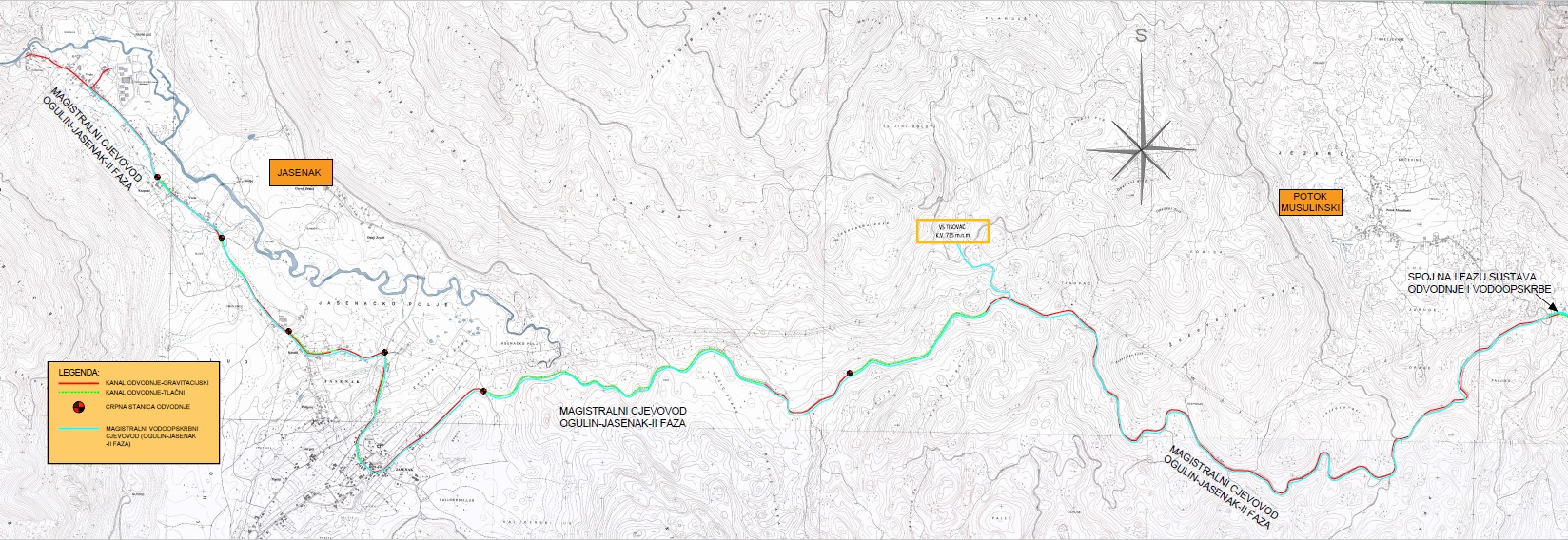 